CompilersPrinciple ,Techniques, and ToolsAnbar University – Computer CollegeBottom-Up ParsingThe term "Bottom-Up Parsing" refer to the order in which nodes in the parse tree are constructed, construction starts at the leaves and proceeds towards the root. Bottom-Up Parsing can handle a large class of grammars.Shift-Reduce Parsing: Is a general style of Bottom-up syntax analysis , it attempts to construct a parse tree for an input string beginning at leaves and working up towards the root,(reducing a string w to the start symbol of grammar).At each reduction step a particular substring matching the right side of production is replaced by thesymbol on the left of that production.Example : consider the grammarS aABe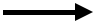 A Abc	bB dAnd the input is abbcdeThe implementation Bottom-Up Parsing isa b b c d ea A b c d ea A d ea A B eSAcceptHandle : Is a substring that matches the right side of a production.Stack Implementation of Shift-Reduce Parsing:A convenient way to implement a shift-reduce parser is to use a Stack to hold a grammar symbols and an input buffer to hold the sting w to be parsed. We use $ to mark the bottom of stack and also the right end of the input string. There are actually four possible actions:With My Best Wishes	32	EsamCompilersPrinciple ,Techniques, and ToolsAnbar University – Computer CollegeShift : The next input symbol is Shifted onto the top of stack.Reduce : Replace the handle with nonterminal.Accept : The parser announces successful completion of parsing .Error : The parser discovers that syntax error hasoccurred and calls an error recovery routine.Example: Consider the following grammar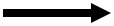 Conflicts During Shift-Reduce Parsing:There are context free grammars for which shift-reduce parsing cannot be used. Ambiguous grammars lead to parsing conflicts. Can fix by rewriting grammar or by making appropriate choice of action during parsing. There are two type of conflicts :With My Best Wishes	33	EsamCompilersPrinciple ,Techniques, and Tools Shift/Reduce conflicts: should we shift or reduce? (See previous example (*))Reduce/Reduce conflicts: which production should we reduce with? for example:stmt → id(param)param → idexpr → id(expr) | idShould we reduce to param or to expr ?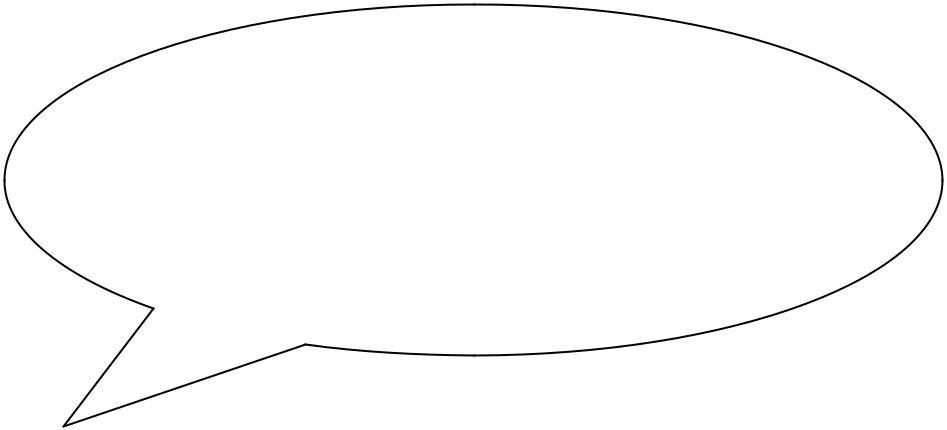 Example is Better than PreceptEE+EE+EE*E(E)ididAnd the input string is id + id * id, then theAnd the input string is id + id * id, then theAnd the input string is id + id * id, then theAnd the input string is id + id * id, then theAnd the input string is id + id * id, then theAnd the input string is id + id * id, then theAnd the input string is id + id * id, then theAnd the input string is id + id * id, then theimplementation is :implementation is :implementation is :StackInput BufferInput BufferInput BufferActionStackInput BufferInput BufferInput Buffer$$id+id*id$id+id*id$id+id*id$Shift$id+id*id$+id*id$+id*id$Reduce: E→id$E+id*id$+id*id$+id*id$Shift$E+id*id$id*id$id*id$Shift$E+id*id$*id$*id$Reduce: E→id$E+E*id$*id$*id$Shift(*)$E+E*id$id$Shift$E+E*id$$$Reduce: E→id$E+E*E$$$Reduce: E→E*E$E+E$$$Reduce: E→E+E$E$$$AcceptStackStackInput BufferActionAction$...id(id$...id(id,id)...$Reduce by ??Reduce by ??